МІЖГІРСЬКА РАЙОННА ДЕРЖАВНААДМІНІСТРАЦІЯВІДДІЛ ОСВІТИ         Н А К А З 27.09.2017 	                                    смт Міжгір’я                           №  162Про проведення  в  2017 році районногоконкурсу літературних творів,творівобразотворчого мистецтва тафоторобіт на тему «ЗахисникиУкраїни: історія та сьогодення»На виконання наказу департаменту освіти і науки Закарпатської ОДА 22.09.2017  № 255 «Про проведення в 2017 році обласного конкурсу літературних творів, творів образотворчого мистецтва та фоторобіт   на тему «Захисники України: історія та сьогодення» та з метою вшанування мужності та героїзму захисників незалежності і територіальної цілісності України, військових традицій і звитяг українського народу, сприяння подальшому зміцненню патріотизму в дітейНАКАЗУЮ:Провести упродовж жовтня 2017 року районний конкурс літературних творів, творів образотворчого мистецтва та фоторобіт на тему «Захисники України: історія та сьогодення» (далі - Конкурс) у два  етапи (І-ий – у навчальних закладах, ІІ – районний) за чотирма номінаціями («Лист», «Вірш», «Малюнок», «Фоторобота»).Затвердити Положення про проведення Конкурсу (додаток 1).Затвердити склад оргкомітету та журі з проведення ІІ етапу Конкурсу (додаток 2).Керівникам навчальних закладів:Забезпечити проведення І етапу Конкурсу відповідно до Положення.Звіти про проведення І етапу, заявки та роботи переможців для участі в ІІ етапі Конкурсу до 26 жовтня 2017 року надіслати до методичного кабінету відділу освіти.Районному методичному кабінету відділу освіти :Організувати проведення ІІ (районного) етапу Конкурсу відповідно до Положення.Звіти про проведення І-ІІ етапів, заявки та по три роботи переможців ІІ (районного) етапу до 10 листопада 2017 року надіслати  департаменту освіти і науки облдержадміністрації, Закарпатському обласному палацу дитячої та юнацької творчості «ПАДІЮН», Закарпатському обласному центру науково-технічної творчості учнівської молоді  для участі в ІІІ (обласному) етапі Конкурсу.6. Контроль за виконанням  цього наказу покласти на методиста РМК Юртин М.М.Начальник відділу                                                                  Н.ОлексієнкоДодаток 1 до наказу відділу освітирайдержадміністрації27.09.2017 № 162ПОЛОЖЕННЯпро районний конкурс літературнихтворів, творівобразотворчогомистецтва та фоторобіт на тему „ЗахисникиУкраїни: історія та сьогодення”І. Загальніположення1.1. ЦеПоложеннявизначає порядок проведення районного конкурсу літературнихтворів, творівобразотворчогомистецтва та фоторобіт на тему „ЗахисникиУкраїни: історія та сьогодення” у 2017 році (далі – Конкурс).1.2. Конкурс проводиться середучнів 5 – 10 класівзагальноосвітніхнавчальнихзакладіврайону.1.3. Організатором Конкурсу є відділ освітиМіжгірської районної державної адміністрації.1.4. Безпосереднє проведення ІІетапу Конкурсу покладається на методичний кабінет відділу освіти райдержадміністрації.ІІ. Мета КонкурсуКонкурс літературнихтворів, творівобразотворчогомистецтва та фоторобіт на тему „ЗахисникиУкраїни: історія та сьогодення” проводиться з метою: увіковіченняпам’яті про захисниківУкраїни у різнічасовіепохи; поглибленнядуховноїєдностіпоколінь, вихованняповаги до захисниківУкраїнирізнихпоколінь; вихованнянаціональносвідомихпатріотівкраїни, почуттягордості за свій народ, любові до рідного краю. ІІІ. Організація Конкурсу3.1. Конкурс проводиться з 9 жовтня до 22 листопада 2017 року вдваетапи: І-ий – у навчальнихзакладах (з 9 до 25 жовтня 2017 року); ІІ-ий – районний  (з 30 жовтня до 8 листопада 2017 року); за чотирманомінаціями: „Малюнок” (для учнів 5 – 7 класів); „Лист” (для учнів 7 – 9 класів); „Вірш” (для учнів 9 – 10 класів); „Фоторобота” (для учнів 8 – 10 класів). 3.2. На кожному етапі Конкурсу, крім І етапу, визначаються по три переможці у кожнійномінації: одне І-е, одне ІІ-е, одне ІІІ-е місця. 3.3. За підсумками I етапувизначається по одному переможцювіднавчального закладу в кожнійномінації для участі у ІІ етапі. 3.4. За підсумками II етапу, який проводиться середпереможців І етапу, визначаються три переможці для подальшоїучасті в Конкурсі. 3.6. Для організації, проведення та підбиттяпідсумків I–IIетапів Конкурсу на місцяхстворюютьсяорганізаційнікомітети та журі Конкурсу. На IІетапі склад оргкомітету, журізатверджується наказом відділу освітирайдержадміністрації.ІV. Вимоги до оформленняматеріалів, щонадсилаються на Конкурс4.1. Вимоги до літературнихтворів: 4.1.1. Літературні твори, подані на Конкурс, маютьбутинаписані державною мовою з урахуваннямсучаснихвимогукраїнськогоправопису; виконанірукописом в учнівськомузошиті. 4.1.2. До літературноготворудодаєтьсязакритий конверт, у якомумістятьсядані про автора (прізвище, ім’я, по батькові, рікнародження, місцепроживання (повнапоштовадомашня адреса); найменування та місцезнаходженнянавчального закладу, клас (група); прізвище, ім’я, по батьковівчителя, якийнавчаєучасника). 4.1.3. Для участі в ІІетапі Конкурсу в номінаціях „Лист”, „Вірш” відповідниморгкомітетамнеобхідно до 26жовтня  2017 року,окрімробіт, надати: заявку на участь у ІІетапі Конкурсу (додаток 1). Заявка подається в паперовому вигляді, без скорочень та абревіатур. Твори, які не відповідаютьвимогам та не маютьзазначенихсупроводжуючихдокументів, до участі в ІІетапі не приймаються. 4.2. Вимоги до творівобразотворчогомистецтва (номінація „Малюнок”): 4.2.1. Творчіроботи, подані на Конкурс, мають бути індивідуальними (колективніроботи не приймаються), виконані в однійізтехнік: живопис,  графіка, батик. Розмірконкурсноїроботи повинен становити формат А3. Експонати з живопису та графікиповинні бути оформлені в паспарту (ватман білогокольору А2 формату). 4.2.2. Відбірконкурснихробіт проводиться відповіднимижурі для визначенняучасниківІІІ (обласного) етапу Конкурсу. 4.2.3. Представленізразкиоцінюються за такими критеріями: оригінальністьтвору; композиція; технікавиконання. 4.2.4. Для участі у ІІетапі Конкурсу в номінації „Малюнок” відповідниморгкомітетамнеобхідно до 26 жовтня  2017 року, окрімробіт, надіслатидо методичного кабінету: заявку на участь у ІІетапі Конкурсу (додаток 1); етикетку на експонат (додаток 2).Заявка подається в паперовому вигляді, без скорочень та абревіатур. Твори, які не відповідаютьвимогам та не маютьзазначенихсупроводжуючихдокументів, до участі в ІІетапі не приймаються. 4.3. Вимоги до фоторобіт (номінація „Фоторобота”): 4.3.1. На Конкурс приймаютьсячорно-білі і кольоровіфотороботи. Формат фотознімків: 30 х 40 см. 4.3.2. На зворотномубоціфотороботислідвказати: назвуроботи; дані про автора (прізвище, ім’я, по батькові, рікнародження, місцепроживання (повнапоштовадомашня адреса); найменування та місцезнаходженнянавчального закладу, клас (група); прізвище, ім’я, по батьковівчителя, якийнавчаєучасника). 4.3.3. Фотороботиоцінюються за такими критеріями: якістьвиконання; оригінальністьзадуму; ступіньемоційноговпливу. 4.3.4. Для участі у ІІетапі Конкурсу в номінації „Фоторобота” відповідниморгкомітетамнеобхідно до 26 жовтня  2017 року, окрімробіт, надіслатидо районного методичного кабінету:заявку на участь у ІІетапі Конкурсу (додаток 1); фотороботи в електронномувигляді (роздільноюздатністю не менше 600 dpi). Заявка подається в паперовому вигляді, без скорочень та абревіатур. Фотороботи, які не відповідаютьвимогам та не маютьзазначенихсупроводжуючихдокументів, до участі в ІІетапі не приймаються. Оргкомітетмає право використовуватинадіслані на Конкурс роботи для розміщення на сторінкахперіодичнихвидань, оформленнявиставоктощо, з обов’язковимвказуванням автора. V. Визначенняпереможців Конкурсу5.1. Переможці ІІ етапу Конкурсу визначаютьсяжурі за загальноюкількістюнабранихучасникамибалів (однеІ-е, одне ІІ-е, одне ІІІ-е місця в кожнійномінації). За рішенняморганізаційногокомітету Конкурсу кількістьпереможцівможе бути змінено. 5.2. Результати Конкурсу затверджуються наказом відділуосвітирайдержадміністрації.VI . Нагородженняпереможців та учасників Конкурсу6.1. Переможці ІІетапу Конкурсу нагороджуються грамотами відділу освітиМіжгірської РДА.Додаток 2 до наказу відділу освітирайдержадміністрації27.09.2017 № 162ОРГКОМІТЕТз проведення ІІетапурайонногоо конкурсу літературнихтворів,творівобразотворчогомистецтва та фоторобіт на тему„ЗахисникиУкраїни: історія та сьогодення”Голова оргкомітетуЧепара Н.М. – завідувачрайонного методичного кабінетуЧлени оргкомітету:Буцко Я.П. – методист районного методичного кабінету;Юртин М.М. – методист районного методичного кабінету;Гримут М.Ф. – методист Міжгірського районного центру позашкільної                               освіти.Журіз проведення ІІ етапурайонногоо  конкурсу літературнихтворів,творівобразотворчогомистецтва та фоторобіт на тему„ЗахисникиУкраїни: історія та сьогодення”ГоловажуріЧепара Н.М. – завідувачрайонного методичного кабінетуЧлени оргкомітету:Буцко Я.П.    – методист районного методичного кабінету;Сегляник І.А. – методист районного методичного кабінету;Юртин М.М. – методист районного методичного кабінету;Гримут М.Ф. – методист Міжгірського районного центру позашкільної    освіти;Петрище О.М. – учитель образотворчого мистецтва Міжгрської ЗОШ І-ІІІ                              ст. №1.Додаток 1 до Положення про районний  конкурслітературнихтворів, творівобразотворчогомистецтвата фоторобіт на тему „ЗахисникиУкраїни: історія та сьогодення” З А Я В К А*на участь в районномуконкурсілітературнихтворів,творівобразотворчогомистецтва та фоторобіт на тему„ЗахисникиУкраїни: історія та сьогодення”у номінації ____________________________________Керівникнавчального закладу)                                  М.П.                                                                             Голова оргкомітетуконкурсуГолова журі конкурсу _________20__ рокуДодаток 2 до Положення про районний  конкурс літературнихтворів,творівобразотворчогомистецтвата фоторобіт на тему „ЗахисникиУкраїни: історія та сьогодення” 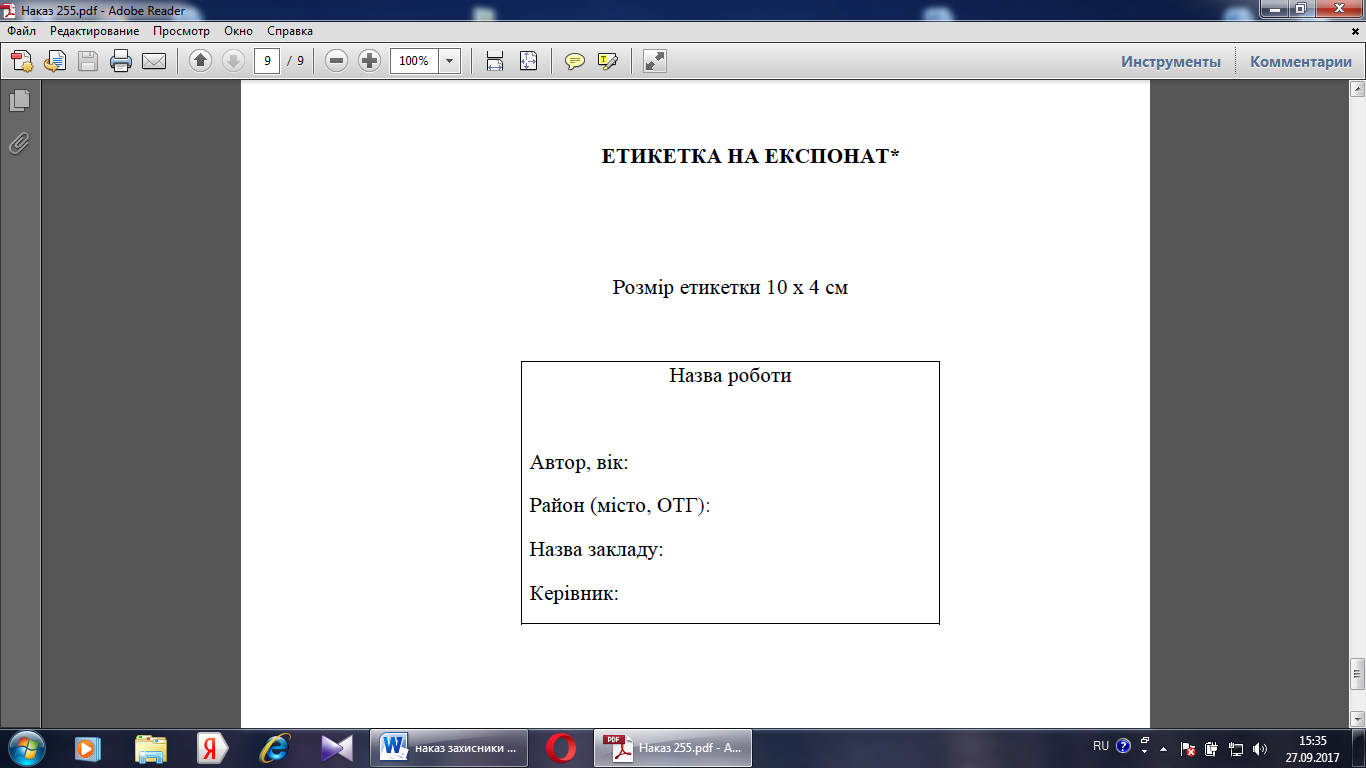 № з/пНазва роботиМіс-цеПрізвище, імя, по батькові автораДата наро-джен-няПовна назва навчального закладу, класПрізвище, імя, по батькові кервника